Informer / tiraž: 80194 / period: dan, 1 / 31.5.2012 / strana: 4Vesna: Tadić je kao Al Kapone!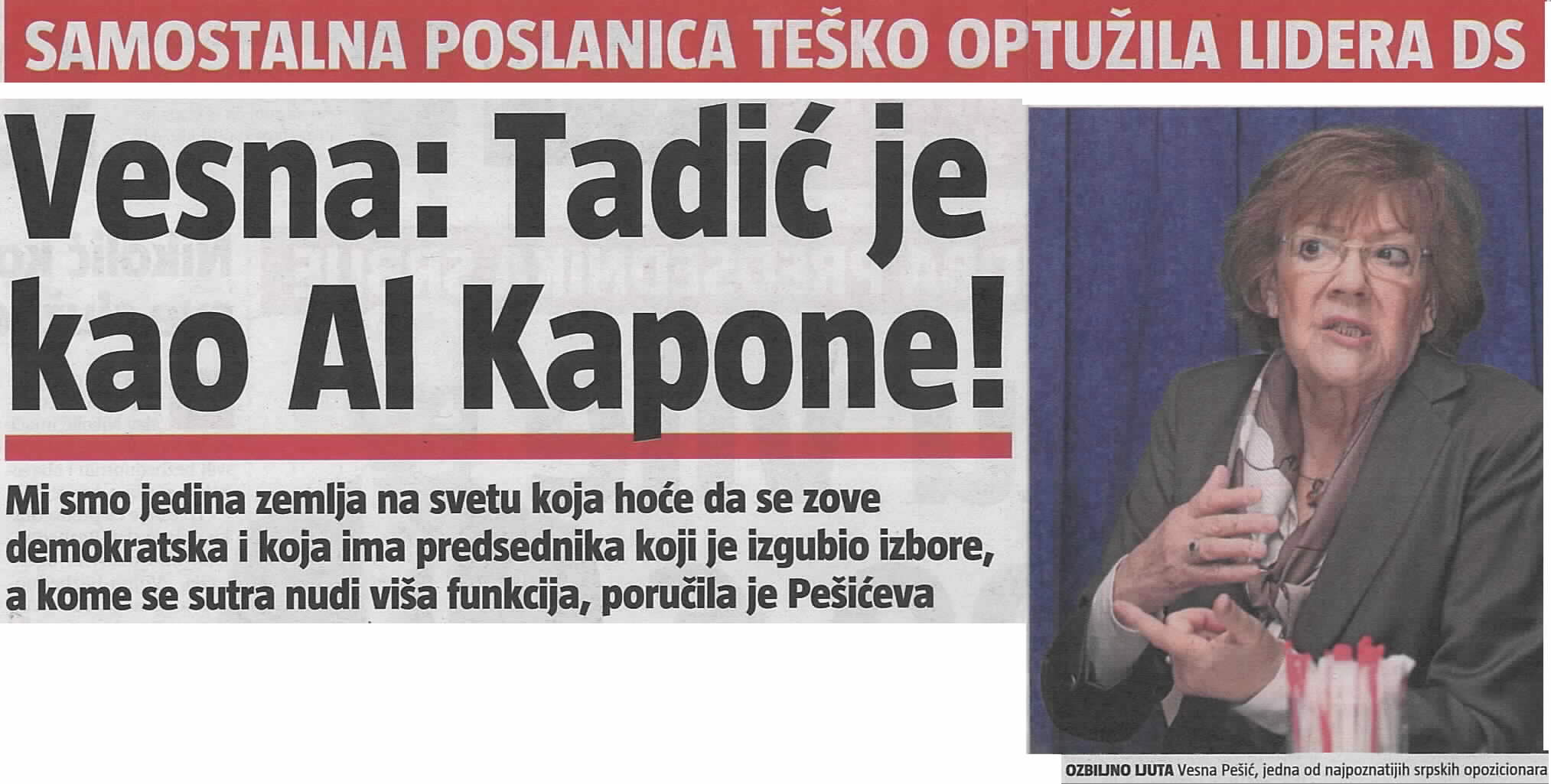 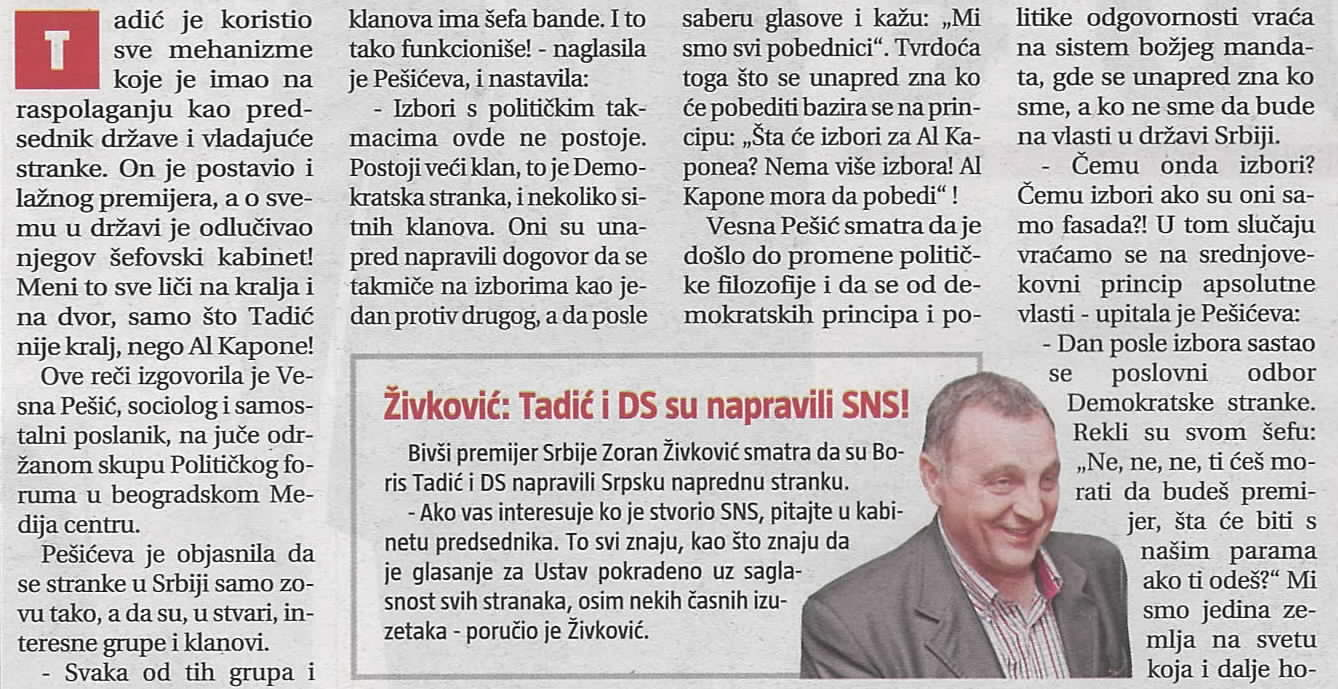 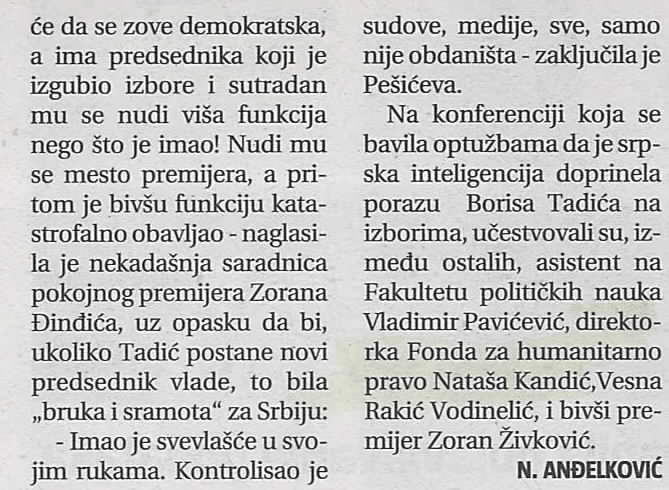 